Overig: Het waterTroebel: Troebel water is niet schoon en niet helder.    Helder: Iets is helder als je er doorheen kunt kijken.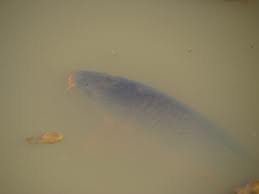 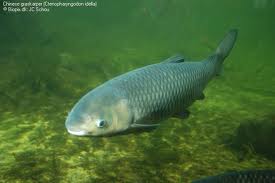 